ورقة عمل على درس جمع وطرح الحدود والمقادير الجبرية                                   الحدود الجبرية المتشابهة: هي الحدود التي لها نفس القسم الرمزيمثال :         3س   ،    -2س                                         لها نفس القسم رمزي ( س )مثال آخر :  - 5 س ص ع  ،  2س ص ع   ،       س ص ع      لها نفس القسم رمزي ( س ص ع )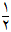                           نستطيع جمع وطرح الحدود الجبرية المتشابهة فقط ، حيث نجمع او نطرح المعاملات فقط ويبقى القسم الرمزي نفسه                             في الناتجمثال :        3س + 5س = 8س مثال آخر:   2س ص ع ل و -  5 س ص ع ل و  = -3 س ص ع ل و سؤال (2) : جد ناتج جمع المقادير الجبرية الآتية:3ص س2 + 9ص س2 7ل و – 5س ص + 5ول 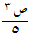  ( -3 ك ع + 4 ص 3 -8) + ( - ك ع -            + 5س ص )سؤال (3) : جد ناتج طرح ( 2س + 4 ص  -8) من ( 4س- 7ص +3 )2) ( -3 ك ع + 4 ص 3 -8) من ( - ك ع -         + 5س ص )سؤال (4) : قطعتا ارض احدهما مربعة الشكل طول ضلعها ( 3س - 1 ) والأخرى مستطيلة الشكل طولها ( 5س + 5 ص) وعرضها         ( 8 - ص ) يراد احاطتهما بسياج سعر المتر منه 6 دنانير ، عبر عن تكلفة السياج للقطعتين بمقدار جبري.سؤال (5) :  عبر عن قيمة الزاوية      في المثلث المجاور  بمقدار جبري . 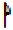 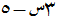 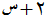 